St. Andrew’s College of Arts, Science and Commerce, Bandra-West, Mumbai-50XI COMMERCE  A & B ONLINE LECTURE SCHEDULE 08 TO 13 MARCH [2021]Note: Due to XII STD language Orals Preliminary Examination, XI COMMERCE will not have FRENCH lecture this week.          Date: 07 MARCH 2021	    Vice-PrincipalDAYLECTURESLECTURESLECTURESLECTURESLECTURESLECTURESLECTURESDAY1ST12.30-1.202ND1.50- 2.403 RD3.10 -44 TH4.20 – 5.10Monday-08BKMr. Bosco OC Ms.AnjuEconomicsMs.Nikita EnglishMs. ElianeTuesday-09BKMr. Bosco OC Mr. BoscoEconomicsMs.NikitaEnglishMs. ElianeWednesday-10BK    Mr. Bosco OC Ms.AnjuMathematicsMs. PayalEconomicsMs.Nikita Thursday-11  PUBLIC 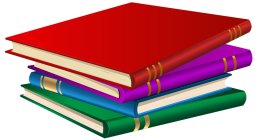 HOLIDAYFriday-12MathematicsMs.PayalSPMs.DiptiEnglishMs. ElianeITMr.SamirSaturday-13MathematicsMs.YasmeenITMs. RoselHindiMs. SwatiSPMs.Dipti